LEGGI E RISPONDI CON UNA CROCETTAQual è il risultato della seguente operazione?A.	13B.	14C.	15Quale numero manca per completare l’operazione?3B.   	45Quale numero manca per completare l’operazione?A.	4B.	5C.	6Da quanti cubetti è formata la lettera L?A.	5B.	6                                           C.	7Quale numero corrisponde a 1 da e 8 u?A.	8B.	18C.	1LEGGI E RISPONDI CON UNA CROCETTAQual è il risultato della seguente operazione?A.	7B.	8C.	9Quale numero manca per completare l’operazione?4B.   	56Quale numero manca per completare l’operazione?A.	10B.	11C.	12Da quanti cubetti è formato?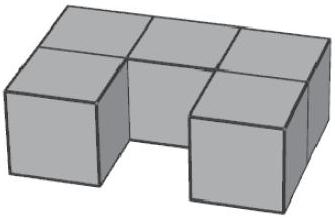 A.	5	B.	6C.	7Quale numero corrisponde a 1 da e 2 u?A.	1B.	20C.	12